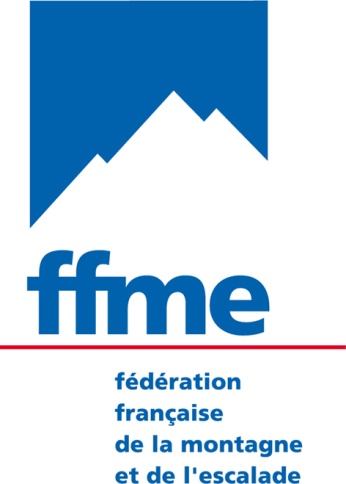 Comité demandeur : 	Nom du responsable équipement assurant le suivi de cette demande : 	Courriel : 	 :	Si un club est missionné comme gestionnaire de la falaise par le comité territorial (ou exceptionnellement si la demande émane d’un club gestionnaire d’une falaise) :Nom du club :	Numéro d’affiliation FFME :	Contact responsable SNE du club :	Courriel :	 :	Date limite de dépôt des dossiers : 29 septembre 2017Envoyer les dossiers au format informatique à Marco Troussier : m.troussier@ffme.fr  . Les dossiers papiers ne sont pas acceptés.Présentation de la falaise et des équipeursNom de la falaise : 	Adresse de la fiche dans l’annuaire FFME : 	Département : 		Commune : 	Classement du site : Site sportif – Site sportif avec Secteur découverte – Terrain d’aventureEst-ce l’équipement d’un secteur « découverte » ?  	OUI 	NONLa falaise est-elle conventionnée ?  	OUI 	NON En cours de conventionnement (nouvelle politique) ? 	OUI 	NONCompléter le tableau relatif au niveau des voies de la falaiseNombre total de voie du 3 au 7a : Nombre total de voie du 7b au 9c : Nombre de voies concernées par le rééquipement et l’entretien :Nom du responsable équipement du site, ses qualifications :Nom des équipeurs du site, leurs qualifications : Faut-il prévoir une formation d’équipeur dans votre département : 	OUI		NONDe manière synthétique, justifiez l’intérêt fédéral fort du site : Les travauxNature des équipements à réaliser (détaillez à l’aide du fichier, relais, amarrages) pour la mise en conformité du site :Echéancier des travaux :	date de début et de fin prévisionnellesOrganisation des travaux :Les travaux sont effectués directement par le comité à titre gratuit : 	OUI		NONLes travaux sont effectués par le comité et font l’objet d’un contrat de prestation (un marché) entre le propriétaire du site et le comité : 	OUI		NONAttention, dans ce cas, le comité doit souscrire le contrat d’assurance Responsabilité Civile Activités de Service ALLIANZ FFME.Le comité n’effectue pas les travaux directement mais les fait réaliser par une structure chargée des travaux par contrat : 	OUI		NONAttention : intégrer à cette demande les contrats (projet de contrat) passés avec la structure chargée des travaux (Travailleurs indépendants, auto entrepreneur, société…). Ces contrats doivent faire apparaitre les assurances des intervenants.Prévision de suivi de la falaise après mise en conformité : qui, fréquence des visites, travaux d’entretien prévus.Le coût des travaux et les financeurs éventuelsBudget prévisionnel détaillé du rééquipement et entretien de la falaise : dépenses et recettes.Pour toute la partie achat de fournitures : les devis TTC fournisseurs (ou les coûts fournisseurs) devront être joints à cette demande.Attention pour le choix des amarrages, choisir des points d’amarrages conformes à la norme EN959, et à la norme d’équipement des sites et voies d’escalade http://www.ffme.fr/uploads/federation/documents/reglements/escalade/2013-normes-equipement.pdf Pièces à joindreObligatoires :Registre de suivi du site (à faire dans l’intranet dès mis à disposition)Devis des fournitures de rééquipement : Faire apparaitre clairement, matériel d’équipement (amarrages, relais complets, perforateurs…) et matériel de sécurité (ASAP, cordes statiques, casques, chaussures de sécurité…), TTC.Si nécessaire pour compléter le dossier :Topo du site ou image du site, du secteur…Une copie du contrat RCAS Allianz FFME pour les travaux des comités faisant l’objet d’un contrat de prestation entre le comité et le propriétaire.Une copie du contrat quand le comité n’effectue pas les travaux directement mais les fait effectuer par une autre structure. Les dossiers incomplets ne pourront être traités par la commission SNE.Rappel : envoi des demandes au format informatique à l’adresse  m.troussier@ffme.fr avant le : 29 septembre 2017Réunion de la commission d’attribution fin octobre. Niveau des voies34567a7b au 7c8a et +Nombre de voies